Автономная некоммерческая организация профессионального образования «Институт дополнительного образования и профессионального обучения»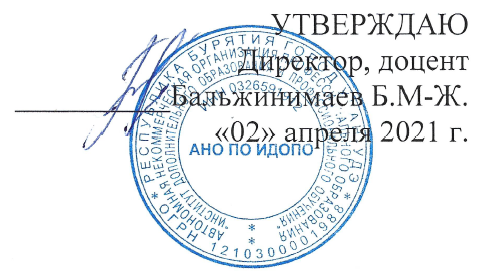 Комплект контрольно-оценочных средств по учебной дисциплине ОП.09 БЕЗОПАСНОСТЬ ЖИЗНЕДЕЯТЕЛЬНОСТИСпециальность 38.02.04 Коммерция (по отраслям) Уровень подготовки: базовыйКвалификация: Менеджер по продажамУлан-Удэ, 2021Комплект контрольно-оценочных средств по учебной дисциплине ОП.09 Безопасность жизнедеятельности разработан в соответствии с требованиями Федерального государственного образовательного стандарта среднего профессионального образования по специальности 38.02.04 Коммерция (по отраслям), утвержденного Министерством образования и науки РФ от 15.05.2014 г. приказ № 539, зарегистрированного Министерством юстиции РФ (рег. № 32855 от 25.06.2014 г.) и рабочей программы учебной дисциплины ОП.09 Безопасность жизнедеятельностиОрганизация-разработчик: АНО ПО ИДОПОРазработчик: Коновалов Виктор Иванович, к.т.н., доцентСОДЕРЖАНИЕПаспорт комплекта контрольно-оценочных средствРезультаты освоения учебной дисциплины, подлежащие проверкеОценка освоения учебной дисциплиныКонтрольно-оценочные	материалы	для	аттестации	по	учебной дисциплине1. Паспорт комплекта оценочных средствКомплект контрольно-оценочных средств разработан на основе Федерального государственного образовательного стандарта среднего профессионального образования по специальности: 38.02.04 «Коммерция (по отраслям)» и программы учебной дисциплины ОП.09 Безопасность жизнедеятельности.КОС включают контрольные материалы для проведения текущего контроля и промежуточной аттестации в форме дифференциального зачета.КОС разработаны на основании положений:- основной профессиональной образовательной программы по направлению подготовки ППССЗ 38.02.04 «Коммерция (по отраслям)» и программы учебной дисциплины ОП.09 Безопасность жизнедеятельности.2. Результаты освоения дисциплины, подлежащие проверкеКомплект контрольно-оценочных средств предназначен для контроля и оценки образовательных достижений обучающихся, освоивших программу учебной дисциплины ОП.09 Безопасность жизнедеятельности.КОС включают контрольные материалы для проведения контроля и промежуточной аттестации в форме дифференциального зачета.В результате освоения учебной дисциплины обучающийся должен уметь:организовывать и проводить мероприятия по защите работающих и населения от негативных воздействий чрезвычайных ситуаций;предпринимать профилактические меры для снижения уровня опасностей различного вида и их последствий в профессиональной деятельности и быту;использовать средства индивидуальной и коллективной защиты от оружия массового поражения;применять первичные средства пожаротушения;ориентироваться в перечне военно-учетных специальностей и самостоятельно определять среди них родственные полученной специальности;применять профессиональные знания в ходе исполнения обязанностей военной службы на воинских должностях в соответствии с полученной специальностью;владеть способами бесконфликтного общения и саморегуляции в повседневной деятельности и экстремальных условиях военной службы;оказывать первую помощь пострадавшим;В результате освоения учебной дисциплины обучающийся должен знать:принципы обеспечения устойчивости объектов экономики, прогнозирования развития событий и оценки последствий при техногенных чрезвычайных ситуациях и стихийных явлениях, в том числе в условиях противодействия терроризму как серьезной угрозе национальной безопасности России;основные виды потенциальных опасностей и их последствия в профессиональной деятельности и быту, принципы снижения вероятности их реализации;основы военной службы и обороны государства;задачи и основные мероприятия гражданской обороны;способы защиты населения от оружия массового поражения;меры пожарной безопасности и правила безопасного поведения при пожарах;организацию и порядок призыва граждан на военную службу и поступления на нее в добровольном порядке;основные виды вооружения, военной техники и специального снаряжения, состоящих на вооружении (оснащении) воинских подразделений, в которых имеются военно-учетные специальности, родственные специальностям СПО;область применения получаемых профессиональных знаний при исполненииобязанностей военной службы;порядок и правила оказания первой помощи пострадавшимВ результате освоения учебной дисциплины студент долженовладевать:общими компетенциями, включающими в себя способностьОК 1. Понимать сущность и социальную значимость своей будущей профессии, проявлять к ней устойчивый интерес.ОК 2. Организовывать собственную деятельность, выбирать типовые методы и способы выполнения профессиональных задач, оценивать их эффективность и качество.ОК 3. Принимать решения в стандартных и нестандартных ситуациях и нести за них ответственность.ОК 4. Осуществлять поиск и использование информации, необходимой для эффективного выполнения профессиональных задач, профессионального и личностного развития.ОК 5. Использовать информационно-коммуникационные технологии в профессиональной деятельности.ОК 6. Работать в коллективе и в команде, эффективно общаться с коллегами, руководством, потребителями.ОК 7. Самостоятельно определять задачи профессионального и личностного развития, заниматься самообразованием, осознанно планировать повышение квалификации.ОК 8. Вести здоровый образ жизни, применять спортивно- оздоровительные методы и средства для коррекции физического развития и телосложения.ОК 9. Пользоваться иностранным языком как средством делового общения.ОК 10. Логически верно, аргументированно и ясно излагать устную и письменную речь.ОК 11. Обеспечивать безопасность жизнедеятельности, предотвращать техногенные катастрофы в профессиональной деятельности, организовывать, проводить и контролировать мероприятия по защите работающих и населения от негативных воздействий чрезвычайных ситуаций.ОК 12. Соблюдать действующее законодательство и обязательные требования нормативных документов, а также требования стандартов, технических условий.профессиональными компетенциями, соответствующие основным видам профессиональной деятельностиПК 1.1. Участвовать в установлении контактов с деловыми партнерами, заключать договора и контролировать их выполнение,  предъявлять претензии и санкции.ПК 1.2. На своем участке работы управлять товарными запасами и потоками, организовывать работу на складе, размещать товарные запасы на хранение.ПК 1.3. Принимать товары по количеству и качеству.ПК 1.4. Идентифицировать вид, класс и тип организаций розничной и оптовой торговли.ПК 1.5. Оказывать основные и дополнительные услуги оптовой и розничной торговли.ПК 1.6. Участвовать в работе по подготовке организации к добровольной сертификации услуг.ПК 1.7. Применять в коммерческой деятельности методы, средства и приемы менеджмента, делового и управленческого общения.ПК 1.8. Использовать основные методы и приемы статистики для решения практических задач коммерческой деятельности, определять статистические величины, показатели вариации и индексы.ПК 1.9. Применять логистические системы, а также приемы и методы закупочной и коммерческой логистики, обеспечивающие рациональное перемещение материальных потоков.ПК 1.10. Эксплуатировать торгово-технологическое оборудование.ПК 2.1. Использовать данные бухгалтерского учета для контроля результатов и планирования коммерческой деятельности, проводить учет товаров (сырья, материалов, продукции, тары, других материальных ценностей) и участвовать в их инвентаризации.ПК 2.2. Оформлять, проверять правильность составления, обеспечивать хранение организационно-распорядительных, товаросопроводительных и иных необходимых документов с использованием автоматизированных систем.ПК 2.3. Применять в практических ситуациях экономические методы, рассчитывать микроэкономические показатели, анализировать их, а также рынки ресурсов.ПК 2.4. Определять основные экономические показатели работы организации, цены, заработную плату.ПК 2.5. Выявлять потребности, виды спроса и соответствующие им типы маркетинга для обеспечения целей организации, формировать спрос и стимулировать сбыт товаров.ПК 2.6. Обосновывать целесообразность использования и применять маркетинговые коммуникации.ПК 2.7. Участвовать в проведении маркетинговых исследований рынка, разработке и реализации маркетинговых решений.ПК 2.8. Реализовывать сбытовую политику организации в пределах своих должностных обязанностей, оценивать конкурентоспособность  товаров и конкурентные преимущества организации.ПК 2.9. Применять методы и приемы анализа финансово- хозяйственной деятельности при осуществлении  коммерческой деятельности, осуществлять денежные расчеты с покупателями, составлять финансовые документы и отчеты.ПК 3.1. Участвовать в формировании ассортимента в соответствии с ассортиментной политикой организации, определять номенклатуру показателей качества товаров.ПК 3.2. Рассчитывать товарные потери и реализовывать мероприятия по их предупреждению или списанию.ПК 3.3. Оценивать и расшифровывать маркировку в соответствии с установленными требованиями.ПК 3.4. Классифицировать товары, идентифицировать их ассортиментную принадлежность, оценивать качество, диагностировать дефекты, определять градации качества.ПК 3.5. Контролировать условия и сроки хранения и транспортирования товаров, обеспечивать их сохраняемость, проверять соблюдение требований к оформлению сопроводительных документов.ПК 3.6. Обеспечивать соблюдение санитарно-эпидемиологических требований к товарам и упаковке, оценивать качество процессов в соответствии с установленными требованиями.ПК 3.7. Производить измерения товаров и других объектов, переводить внесистемные единицы измерений в системные.ПК 3.8. Работать с документами по подтверждению соответствия, принимать участие в мероприятиях по контролю.3. Оценка освоения учебной дисциплины4. Контрольно-оценочные материалы для аттестации по учебной дисциплине4.1. Самостоятельная работаСамостоятельная работа 1. Современные средства поражения и их поражающие факторыСамостоятельная работа 2. Современные средства поражения и их поражающие факторы – химическое оружиеСамостоятельная работа 3. Современные средства поражения и их поражающие факторы – биологическое оружиеСамостоятельная работа 4. Современные средства поражения и их поражающие факторы – обычные средства пораженияСамостоятельная работа 5. Основные мероприятия РСЧС и гражданской обороны по защите населения в мирное и военное времяСамостоятельная работа 6. Основные мероприятия РСЧС и гражданской обороны по защите населения в мирное и военное времяСамостоятельная работа 7. Чрезвычайные ситуации природного характера,
их причины и последствияСамостоятельная работа 8. Автономное существование человека в условиях природной средыСамостоятельная работа 9. Чрезвычайные ситуации техногенного характера,
их причины и последствияСамостоятельная работа 10. Правила безопасного поведения в ситуациях криминогенного характераСамостоятельная работа 11. Правила безопасного поведения при угрозе террористического актаСамостоятельная работа 12. Вооруженные Силы Российской Федерации Самостоятельная работа 13. Основы военной службыСамостоятельная работа 14. Основы военной службы. Воинская обязанностьСамостоятельная работа 15. Организация воинского учета и его предназначение. Обязательная подготовка граждан к военной службеСамостоятельная работа 16. Прохождение военной службы по призыву
Прохождение военной службы по контрактуСамостоятельная работа 17. Военная присяга – клятва воина на верность Родине – РоссииСамостоятельная работа 18. Боевое знамя воинской части – символ воинской чести, доблести и славыСамостоятельная работа 19. Огневая подготовкаСамостоятельная работа 20. Размещение и быт военнослужащихСамостоятельная работа 21. Суточный нарядСамостоятельная работа 22. Первая помощь при кровотечениях и раненияхСамостоятельная работа 23. Первая помощь при травмахСамостоятельная работа 24. Первая помощь при черепно-мозговой травме и повреждении позвоночникаСамостоятельная работа 25. Первая помощь при травмах груди, живота и области тазаСамостоятельная работа 26. Первая помощь при остановке сердцаСамостоятельная работа 27. Первая помощь при острой сердечной недостаточности и инсультеСамостоятельная работа 28. Первая помощь при травматическом шоке4.2. Вопросы промежуточной аттестацииОружие массового поражения, основанное на внутриядерной энергии – это:{~бактериологическое оружие;~химическое оружие;=ядерное оружие;~лазерное оружие} Основным поражающим фактором ядерного взрыва является:{=ударная волна;~радиоактивное заражение;~световое излучение;~радиоактивное заражение}От воздействия ударной волны людей могут защитить:{~противогаз, респиратор;~преграды, не пропускающие свет;~общевойсковой защитный комплект;=убежища и укрытия}Что необходимо провести для обеззараживания одежды и предметов от радиоактивных веществ?{~дегазацию;=дезактивацию;~дезинфекцию;~дезрадиацию}Химическое оружие – это оружие массового поражения, действие которого основано на:{=Токсических свойствах некоторых химических веществ;~Изменение состава воздушной среды в зоне заражения;~Применение биологических веществ}Выходить из зоны химического заражения следует:{~навстречу потоку ветра;~по направлению ветра;=перпендикулярно направлению ветра;~не имеет значения, лишь бы быстро бежать}Бактериологическое оружие основано на использовании: {~внутриядерной энергии; ~токсических свойствах; =болезнетворных свойств микробов}Вид несмертельного оружия (НВО), действие которого распределяется на большие расстояния, обладает абсолютной проникающей способностью, практически не гасится никаким материалами, называется:{=оптическое;~химическое;~акустическое,~биологическое}Воздействие на психику и сознание человека помимо его воли оказывает:{~лазерное оружие,~высокоточное оружие,=информационное оружие,~ядерное оружие,~климатическое оружие}Боеприпасы, поражающий эффект которых достигается за счет большого количества осколков, называются:{~фугасные;~кумулятивные;=осколочные;~зажигательные}Что относится к индивидуальным средствам защиты органов дыхания?{~общевойсковой защитный комплект =противогаз ~аптечка АИ-1, АИ-2 ~противохимический пакет ИПП-8, 9, 10, 11 ~вентилируемый блиндаж}Что является подручным средством защиты органов дыхания{=любая ткань, носовой платок ~противогаз ~ватно-марлевая повязка ~противопыльная тканевая маска}Что относится к индивидуальным медицинским средствам защиты?{~респиратор ~ватно-марлевая повязка =индивидуальная аптечка ~противогаз ~легкий защитный костюм}Средства коллективной защиты  - это{=это защитные инженерные сооружения гражданской обороны ~наземные капитальные строения с внутренним пространством и предназначенные для временного или постоянного пребывания людей и удовлетворения различных их нужд~строения, предназначенные для нужд промышленности, транспорта, энергетики и обеспечивающие нормальные условия для труда и работы размещенного оборудования} Что не относится к стихийным бедствиям?{=гололед;~сильный дождь;~ураган}Что такое шквал?{=редкое кратковременное усиление ветра до 20-30 м/с и выше, сопровождающееся изменением его направления;~движение воздуха относительно земной поверхности со скоростью 14 м/с;~длительный очень сильный ветер со скоростью свыше 20 м/с, вызывающий сильное волнение на море и разрушения на суше}Какое стихийное бедствие на территории России наблюдается чаще других?{=наводнение;~землетрясение;~лавины}Автономное существование это …{~изучение флоры фауны за пределами населенного пункта;=существование человека «один на один» с природой;~существование человека в природе при сложных погодных условиях;~существование человека за пределами своей страны, т.е. за границей}Чтобы избежать отравления дымом необходимо: {~Максимально задержать дыхание. ~Дышать только носом. ~Дышать через какую-либо трубку или шланг. =Дышать через мокрую ткань}В ситуации, когда вынужден ехать в одном транспорте с пьяной компанией, не рекомендуется:{~уходить в отдаленные части салона или в другой вагон=отвечать на провокационные фразы~избегать прямых взглядов~скрывать свое недовольство}Если пытаются отнять сумочку или телефон, следует:{~бороться за собственность до последнего~попытаться удержать сумку, телефон=отдать не задумываясь~постараться договориться с вором}Как себя вести при захвате самолета, автобуса, поезда террористами?{=Выполнять требования террористов, не создавайте конфликтных ситуаций;~Самостоятельно решать, что надо делать;~При штурме самолета группой захвата лечь на пол и не подниматься до конца операции}Назначение пограничных войск?{=Пограничные войска Федеральной службы безопасности РФ предназначены для обеспечения безопасности личности, общества и государства в сфере защиты и охраны Государственной границы РФ, охраны внутренних морских вод, территориального моря, исключительной экономической зоны, континентального шельфа РФ и их природных ресурсов.~Предназначены для обеспечения безопасности личности, общества.~Предназначены для обеспечения безопасности личности}Назначение внутренних войск?{~Предназначены для обеспечения безопасности личности.~Предназначены для обеспечения безопасности личности, общества и государства.=Предназначены для обеспечения безопасности личности, общества и государства, защиты прав и свобод граждан от преступных и иных противоправных посягательств}Каково назначение войск гражданской обороны?{~Предназначены для проведения мероприятий, связанных с гражданской обороной населения и территорий, предупреждением чрезвычайных ситуаций.=Предназначены для проведения мероприятий, связанных с гражданской обороной населения и территорий, предупреждением чрезвычайных ситуаций, в обучении населения способам защиты от опасностей, возникающих при ЧС и в результате военных действий.~Предназначены для проведения мероприятий от опасностей, возникающих при ЧС и в результате военных действий}Государственная система учета и анализа имеющихся в стране призывных и мобилизационных людских ресурсов называется:{~мобилизационная подготовка;=воинский учет;~оборона;~военное положение.}Какие граждане не подлежат призыву на военную службу?{=имеющие неснятую или непогашенную судимость за совершение преступления;~имеющие одного ребёнка;~представителей мужского пола в возрасте от 18 до 27 лет}Военная присяга – это{=торжественное обещание (клятва), даваемое каждым гражданином при вступлении в ряды ВС;~торжественное обещание, даваемое каждым гражданином~клятва на верность}Как называлось у древних славян знамя?{=У древних славян они именовались "стягами".~У древних славян они именовались "флаг".}Что такое выстрел?{=Это выбрасывание пули из канала ствола энергией газов, которые выделяются при сгорании порохового заряда;~Это процесс нажатия на спусковой крючок ударно-спускового механизма огнестрельного оружия;~Это результат попадания в мишень пули, вылетевшей из ствола огнестрельного оружия.}Что изучает внутренняя баллистика?{=Процессы, происходящие во время выстрела после нажатия на спусковой крючок и до момента прекращения действия энергии пороховых газов на пулю, вылетевшую из канала ствола;~Процессы, происходящие с момента вылета пули из канала ствола, то есть момента, когда на нее перестают действовать пороховые газы;~Внутренне устройство огнестрельного оружия, механизм и принципы его действия.}Каковы признаки наружного артериального кровотечения? {=быстрое и пульсирующее кровотечение~кровь сочится по каплям~медленное и тягучее кровотечение~кровь темно-красного цвета}Какую информацию нужно указать в записке, прикрепляемой к жгуту:{=дату и точное время (часы, минуты) наложения жгута;~фамилию, имя, отчество пострадавшего, время получения ранения;~фамилию, имя, отчество пострадавшего, время наложения жгута, фамилию, имя, отчество наложившего жгут}В каком положении должен находится пострадавший при транспортировке с переломом позвоночника?{=Пострадавший должен быть уложен на жесткий щит, в положении на животе (с валиком под верхнюю часть туловища) или на спине (с валиком в поясничном отделе)~Пострадавший должен быть уложен на жесткий щит, в положении на животе с приподнятым головным концом~Пострадавший должен быть уложен на жесткий щит, в положении на животе с опущенным головным концом}Первая помощь при травмах головы или позвоночника{=держать голову и позвоночник в неподвижном состоянии, поддерживать проходимость дыхательных путей, остановить наружное кровотечение~усадить пострадавшего, дать обезболивающее, вызвать скорую~создать покой пострадавшему, дать обезболивающее, дать обильное питье, дать возвышенное положение голове}  Признаки клинической смерти - это отсутствие:{=Сознания, реакции зрачков на свет, пульса на сонной артерии и дыхания; ~Слуха, вкуса, наличие трупных пятен;~Пульса и дыхания, окоченение конечностей.~Отсутствие реакции на боль.}При оказании реанимационной помощи необходимо:{=Положить пострадавшего на спину на жесткую поверхность, произвести прекардиальный удар в области грудины, приступить к непрямому массажу сердца и искусственной вентиляции легких, вызвать "скорую помощь" или срочно доставить пострадавшего в больницу;~Положить пострадавшего на спину на мягкую поверхность, произвести прекардиальный удар в области шеи, приступить к непрямому массажу сердца и искусственной вентиляции легких, срочно доставить пострадавшего в больницу;~Произвести удар в области мечевидного отростка, приступить к прямому массажу сердца и искусственной вентиляции легких, вызвать "Скорую помощь" или срочно доставить пострадавшего в больницу.}Первая помощь при травматическом шоке{=устранить действие травмирующего фактора, вызвать скорую, горизонтальное положение, остановить кровотечение, обеспечить доступ кислорода, обеспечить тепло, обезболить, провести временную иммобилизацию~напоить горячим чаем, дать доступ кислорода, усадить в удобное положение~остановить кровотечение, вызвать скорую, начать реанимационные действия}4.3. Критерии оцениванияОсновой для определения уровня знаний, умений, навыков являются критерии оценивания – полнота и правильность: правильный, точный ответ; правильный, но неполный или неточный ответ; неправильный ответ; нет ответа.При выставлении отметок необходимо учитывать классификации ошибок и их качество: грубые ошибки; однотипные ошибки; негрубые ошибки; недочеты.Успешность освоения обучающимися тем дисциплины определяется качеством освоения знаний, умений и практических навыков, оценка выставляется по пятибалльной системе: «5» – отлично, «4» – хорошо, «3» – удовлетворительно, «2» – неудовлетворительно.Критерии оценивания самостоятельной работы: уровень освоения студентом учебного материала; полнота и глубина общеучебных представлений, знаний и умений по изучаемой теме, к которой относится данная самостоятельная работа; сформированность общекультурных, общепрофессиональных и профессиональных компетенций (умение применять теоретические знания на практике.).выполнен тематический конспект, правильно решены задачи и выполнены упражнения, даны точные ответы на тестовые задания (если имеются) – «зачтено».не выполнен тематический конспект, не правильно решены задачи и выполнены упражнения, даны не точные ответы на тестовые задания (если имеются) – «не зачтено».Критерий оценивания тестирования в системе «Moodle»Результат обучения: умения, знанияФорма контроля и оцениванияУметь:организовывать и проводить мероприятия по защитеработающих и населения от негативных воздействий чрезвычайных ситуаций;предпринимать профилактические меры для снижения уровня опасностей различного вида и их последствий в профессиональнойдеятельности и быту;использовать средства индивидуальной и коллективной защиты от оружия массового поражения;применять первичные средства пожаротушения;ориентироваться в перечне военно- учетных специальностей и самостоятельно определять среди них родственные полученной специальности;применять профессиональные знания в ходе исполнения обязанностей военной службы на воинских должностях в соответствии с полученной специальностью;владеть способамибесконфликтного общения и саморегуляции в повседневной деятельности и экстремальных условиях военной службы;оказывать первую помощь пострадавшим;Тестирование, работа с литературой, самостоятельная работа, самоконтрольЗнать:− принципы обеспечения устойчивости объектов экономики, прогнозирования развития событий и оценки последствий при техногенных чрезвычайныхситуациях и стихийных явлениях, в том числе в условияхпротиводействия терроризму как серьезной угрозе национальной безопасности России;− основные виды потенциальных опасностей и их последствия в профессиональной деятельности и быту, принципы снижениявероятности их реализации;− основы военной службы иобороны государства;− организацию и порядок призываграждан на военную службу ипоступления на нее в добровольномпорядке;− основные виды вооружения,военной техники и специальногоснаряжения, состоящих навооружении (оснащении) воинскихподразделений, в которых имеютсявоенно-учетные специальности,родственные специальностям СПО;- задачи и основные мероприятиягражданской обороны;способы защиты населения оторужия массового поражения;− меры пожарной безопасности иправила безопасного поведения припожарах;− порядок и правила оказанияпервой помощи пострадавшимТестирование, работа с литературой, самостоятельная работа, самоконтрольРезультаты (освоенные общие компетенции)Формы и методы контроля и оценкиОК. 1. Способность понимать сущность и социальную значимость своей будущей профессии, проявляет к ней устойчивый интересВыполнение заданий самостоятельной и практической работы, тестирование, работа со словарями и справочной литературой, самоконтрольОК. 2. Способность организовывать собственную деятельность, выбирает типовые методы и способы выполнения профессиональных задач, оценивает их эффективностьи качествоВыполнение заданий самостоятельной и практической работы, тестирование, работа со словарями и справочной литературой, самоконтрольОК. 3. Способность принимать решения в стандартных инестандартных ситуациях и несет за них ответственностьВыполнение заданий самостоятельной и практической работы, тестирование, работа со словарями и справочной литературой, самоконтрольОК. 4. Способность осуществлять поиск и использование информации, необходимой дляэффективного выполнения профессиональных задач, профессионального и личного развитияВыполнение заданий самостоятельной и практической работы, тестирование, работа со словарями и справочной литературой, самоконтрольОК 5. Использовать информационно- коммуникационные технологии в профессиональнойдеятельности.Выполнение заданий самостоятельной и практической работы, тестирование, работа со словарями и справочной литературой, самоконтрольОК 6. Работать в коллективе и в команде, эффективно общаться с коллегами, руководством,потребителями.Выполнение заданий самостоятельной и практической работы, тестирование, работа со словарями и справочной литературой, самоконтрольОК. 7. Способность самостоятельно определять задачи профессионального и личностного развития, занимается самообразованием, осознанно планирует повышение квалификацииВыполнение заданий самостоятельной и практической работы, тестирование, работа со словарями и справочной литературой, самоконтрольОК 8. Способность вестиздоровый образ жизни, применять спортивно-оздоровительные методы и средства для коррекциифизического развития и телосложения.Выполнение заданий самостоятельной и практической работы, тестирование, работа со словарями и справочной литературой, самоконтрольОК 9. Пользоваться иностранным языком как средством делового общения.Выполнение заданий самостоятельной и практической работы, тестирование, работа со словарями и справочной литературой, самоконтрольОК 10. Логически верно, аргументированно и ясно излагать устную и письменную речь.Выполнение заданий самостоятельной и практической работы, тестирование, работа со словарями и справочной литературой, самоконтрольОК 11.СпособностьВыполнение заданий самостоятельной и практической работы, тестирование, работа со словарями и справочной литературой, самоконтрольобеспечивать безопасностьВыполнение заданий самостоятельной и практической работы, тестирование, работа со словарями и справочной литературой, самоконтрольжизнедеятельности,Выполнение заданий самостоятельной и практической работы, тестирование, работа со словарями и справочной литературой, самоконтрольпредотвращать техногенныеВыполнение заданий самостоятельной и практической работы, тестирование, работа со словарями и справочной литературой, самоконтролькатастрофы вВыполнение заданий самостоятельной и практической работы, тестирование, работа со словарями и справочной литературой, самоконтрольпрофессиональнойВыполнение заданий самостоятельной и практической работы, тестирование, работа со словарями и справочной литературой, самоконтрольдеятельности,Выполнение заданий самостоятельной и практической работы, тестирование, работа со словарями и справочной литературой, самоконтрольорганизовывать, проводитьВыполнение заданий самостоятельной и практической работы, тестирование, работа со словарями и справочной литературой, самоконтрольи контролироватьВыполнение заданий самостоятельной и практической работы, тестирование, работа со словарями и справочной литературой, самоконтрольмероприятия по защитеВыполнение заданий самостоятельной и практической работы, тестирование, работа со словарями и справочной литературой, самоконтрольработающих и населения отВыполнение заданий самостоятельной и практической работы, тестирование, работа со словарями и справочной литературой, самоконтрольнегативных воздействийВыполнение заданий самостоятельной и практической работы, тестирование, работа со словарями и справочной литературой, самоконтрольчрезвычайных ситуаций.Выполнение заданий самостоятельной и практической работы, тестирование, работа со словарями и справочной литературой, самоконтрольОК 12. СоблюдатьВыполнение заданий самостоятельной и практической работы, тестирование, работа со словарями и справочной литературой, самоконтрольдействующееВыполнение заданий самостоятельной и практической работы, тестирование, работа со словарями и справочной литературой, самоконтрользаконодательство иВыполнение заданий самостоятельной и практической работы, тестирование, работа со словарями и справочной литературой, самоконтрольобязательные требованияВыполнение заданий самостоятельной и практической работы, тестирование, работа со словарями и справочной литературой, самоконтрольнормативных документов, аВыполнение заданий самостоятельной и практической работы, тестирование, работа со словарями и справочной литературой, самоконтрольтакже требованияВыполнение заданий самостоятельной и практической работы, тестирование, работа со словарями и справочной литературой, самоконтрольстандартов, техническихВыполнение заданий самостоятельной и практической работы, тестирование, работа со словарями и справочной литературой, самоконтрольусловий.Выполнение заданий самостоятельной и практической работы, тестирование, работа со словарями и справочной литературой, самоконтрольПК 1.1. Участвовать в установлении контактов с деловыми партнерами, заключать договора и контролировать их выполнение, предъявлять претензии и санкции.Выполнение заданий самостоятельной и практической работы, тестирование, работа со словарями и справочной литературой, самоконтрольПК 1.2. На своем участке работы управлять товарными запасами и потоками,организовывать работу на складе, размещать товарные запасы на хранение.Выполнение заданий самостоятельной и практической работы, тестирование, работа со словарями и справочной литературой, самоконтрольПК 1.3. Принимать товары по количеству икачеству.Выполнение заданий самостоятельной и практической работы, тестирование, работа со словарями и справочной литературой, самоконтрольПК 1.4. Идентифицировать вид, класс и типорганизаций розничной и оптовой торговли.Выполнение заданий самостоятельной и практической работы, тестирование, работа со словарями и справочной литературой, самоконтрольПК 1.5. Оказывать основные идополнительные услуги оптовой и розничной торговли.Выполнение заданий самостоятельной и практической работы, тестирование, работа со словарями и справочной литературой, самоконтрольПК 1.6. Участвовать в работе по подготовкеорганизации к добровольной сертификации услуг.Выполнение заданий самостоятельной и практической работы, тестирование, работа со словарями и справочной литературой, самоконтрольПК 1.7. Применять в коммерческойдеятельности методы, средства и приемы менеджмента, делового и управленческого общения.Выполнение заданий самостоятельной и практической работы, тестирование, работа со словарями и справочной литературой, самоконтрольПК 1.8. Использовать основные методы и приемы статистики для решения практических задач коммерческойдеятельности, определять статистические величины, показатели вариации и индексы.Выполнение заданий самостоятельной и практической работы, тестирование, работа со словарями и справочной литературой, самоконтрольПК 1.9. Применять логистические системы, а также приемы и методы закупочной и коммерческой логистики, обеспечивающие рациональное перемещение материальныхпотоков.Выполнение заданий самостоятельной и практической работы, тестирование, работа со словарями и справочной литературой, самоконтрольПК 1.10. Эксплуатировать торгово-технологическое оборудование.Выполнение заданий самостоятельной и практической работы, тестирование, работа со словарями и справочной литературой, самоконтрольПК 2.1. Использовать данные бухгалтерского учета для контроля результатов и планирования коммерческой деятельности, проводить учет товаров(сырья, материалов, продукции, тары, других материальных ценностей) и участвовать в их инвентаризации.Выполнение заданий самостоятельной и практической работы, тестирование, работа со словарями и справочной литературой, самоконтрольПК 2.2. Оформлять, проверять правильность составления, обеспечивать хранение организационно- распорядительных, товаросопроводительных и иныхнеобходимых документов с использованием автоматизированных систем.Выполнение заданий самостоятельной и практической работы, тестирование, работа со словарями и справочной литературой, самоконтрольПК 2.3. Применять в практических ситуациях экономические методы, рассчитывать микроэкономическиепоказатели, анализировать их, а также рынки ресурсов.Выполнение заданий самостоятельной и практической работы, тестирование, работа со словарями и справочной литературой, самоконтрольПК 2.4. Определять основные экономические показатели работыорганизации, цены, заработную плату.Выполнение заданий самостоятельной и практической работы, тестирование, работа со словарями и справочной литературой, самоконтрольПК 2.5. Выявлять потребности, виды спроса и соответствующие им типы маркетингадля обеспечения целей организации,формировать спрос и стимулировать сбыт товаровВыполнение заданий самостоятельной и практической работы, тестирование, работа со словарями и справочной литературой, самоконтрольПК 2.6. Обосновывать целесообразность использования и применять маркетинговыекоммуникации.Выполнение заданий самостоятельной и практической работы, тестирование, работа со словарями и справочной литературой, самоконтрольПК 2.7. Участвовать в проведении маркетинговых исследований рынка,разработке и реализации маркетинговых решений.Выполнение заданий самостоятельной и практической работы, тестирование, работа со словарями и справочной литературой, самоконтрольПК 2.8. Реализовывать сбытовую политику организации в пределах своих должностных обязанностей, оценивать конкурентоспособность товаров иконкурентные преимущества организации.Выполнение заданий самостоятельной и практической работы, тестирование, работа со словарями и справочной литературой, самоконтрольПК 2.9. Применять методы и приемы анализа финансово-хозяйственнойдеятельности при осуществлении коммерческой деятельности, осуществлять денежные расчеты с покупателями, составлять финансовые документы и отчеты.Выполнение заданий самостоятельной и практической работы, тестирование, работа со словарями и справочной литературой, самоконтрольПК 3.1. Участвовать в формировании ассортимента в соответствии с ассортиментной политикой организации,определять номенклатуру показателей качества товаров.Выполнение заданий самостоятельной и практической работы, тестирование, работа со словарями и справочной литературой, самоконтрольПК 3.2. Рассчитывать товарные потери иреализовывать мероприятия по их предупреждению или списанию.Выполнение заданий самостоятельной и практической работы, тестирование, работа со словарями и справочной литературой, самоконтрольПК 3.3. Оценивать и расшифровыватьмаркировку в соответствии с установленными требованиями.Выполнение заданий самостоятельной и практической работы, тестирование, работа со словарями и справочной литературой, самоконтрольПК 3.4. Классифицировать товары,идентифицировать их ассортиментную принадлежность, оценивать качество, диагностировать дефекты, определять градации качества.Выполнение заданий самостоятельной и практической работы, тестирование, работа со словарями и справочной литературой, самоконтрольПК 3.5. Контролировать условия и сроки хранения и транспортирования товаров, обеспечивать их сохраняемость, проверятьсоблюдение требований к оформлению сопроводительных документов.Выполнение заданий самостоятельной и практической работы, тестирование, работа со словарями и справочной литературой, самоконтрольПК 3.6. Обеспечивать соблюдение санитарно-эпидемиологических требований к товарам и упаковке, оценивать качество процессов в соответствии сустановленными требованиями.Выполнение заданий самостоятельной и практической работы, тестирование, работа со словарями и справочной литературой, самоконтрольПК 3.7. Производить измерения товаров и других объектов, переводить внесистемныеединицы измерений в системные.Выполнение заданий самостоятельной и практической работы, тестирование, работа со словарями и справочной литературой, самоконтрольПК 3.8. Работать с документами поподтверждению соответствия, принимать участие в мероприятиях по контролю.Выполнение заданий самостоятельной и практической работы, тестирование, работа со словарями и справочной литературой, самоконтрольКоличество балловОтметка по 5-ти балльной шкале23 - 25 баллов520 – 22 баллов413 – 19 балла312 баллов и менее2